Title of the Paper (Times New Roman, 14 Punto Bold)*1Corresponding Author Name and Surname, 2Other Author Name and Surname1Author Address, e-mail ORCID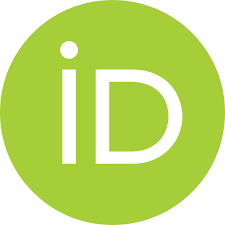 2Author Address, e-mail ORCIDReceived: xx.xx.20xx		Accepted: xx.xx.20xxAbstract (Times New Roman, 10 Punto, Bold)Times New Roman, 10-point Abstract should be 100-250 words. A line space should be left to the key words that will consist of at least 3 and maximum 5 words. Mathematical expressions should not be included in essence.Keywords: Consist of minimum 3 and maximum 5 wordsINTRODUCTION (TIMES NEW ROMAN, BOLD 10 PUNTO)The content is written in 2 columns as Times New Roman in 10 font size.The article should be written with scientific language and started with an introductory section that includes ideas for combining proof-based information and logical discussions in different disciplines and expresses the main objectives and approaches of the article. This section should be taken into account by all readers. Technical terms, symbols and abbreviations are not defined when they were first used in the article.The article should start with an introduction written in scientific language, putting thoughts together from diverse disciplines combining evidence-based knowledge and logical arguments, conveying views about the aim and purpose of the article. It must address all readers in general. The technical terms, symbols, abbreviations must be defined at the first time when they are used in the article . MAIN TITLE (TIMES NEW ROMAN, BOLD 10 PUNTO)The article should continue with suitable main titles (Literature Review, Materials and Methods, Discussion, Result, etc.) written in scientific language, putting thoughts together from diverse disciplines combining evidence-based knowledge and logical arguments, conveying views about the aim and purpose of the article. It must address all readers in general. The technical terms, symbols, abbreviations must be defined at the first time when they are used in the article.Sub Titles (Times New Roman, Bold 10 Punto)The article could contain sub titles where required written in scientific language, putting thoughts together from diverse disciplines combining evidence-based knowledge and logical arguments, conveying views about the aim and purpose of the article. It must address all readers in general. The technical terms, symbols, abbreviations must be defined at the first time when they are used in the article. Sub Titles (Times New Roman, Bold 10 Punto)The article could contain sub titles where required written in scientific language, putting thoughts together from diverse disciplines combining evidence-based knowledge and logical arguments, conveying views about the aim and purpose of the article. It must address all readers in general. The technical terms, symbols, abbreviations must be defined at the first time when they are used in the article. 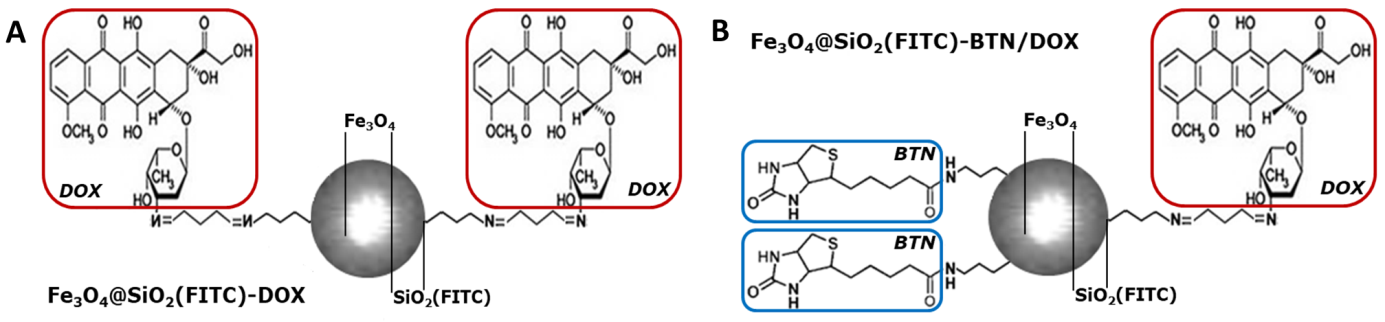 Figure 1. Figure names, Times new roman 10 points under the shape. (If it does not fit in 2 columns, figures or tables can be made in one column)Table 1. The table names are above the shape Times new novel 10 point. (Figures or tables can be made in one column if it does not fit in 2 columns)Author contributions: Concept – A.V.K., İ. H.; Data Collection &/or Processing - A.V.K.; Literature Search - İ.H.,; Writing - A.V.K.Conflict of Interest: No conflict of interest was declared by the authors. (or This study was produced from the MSc/PhD thesis entitled "Comparison of EEG signals after rowing sport and EEG signals after rowing sport" by Ahmet HARMANCI, which was accepted in 2020.)Financial Disclosure: The authors declared that this study has received no financial support (If there is financial support, please specify the grant organization and support number). REFERENCES (IEEE style)D. Georgakopoulos, P. P. Jayaraman, M. Fazia, M. Villari, and R. Ranjan, “Internet of Things and edge cloud computing roadmap for manufacturing,” IEEE Cloud Comput., vol. 3, no. 4, pp. 66-73, Jul. 2016.W. He and L. Xu, “A state-of-the-art survey of cloud manufacturing,” Int. J. Comput. Integr. Manuf., vol. 28, no. 3, pp. 239-250, Mar. 2015.D. Wu, D. Rosen, and D. Schaefer, Cloud-Based Design Manufacturing: Status Promise. Cham, Switzerland: Springer, Jul. 2014, pp. 1-24.S. Lister, Fundamentals of Operating Systems, New York: Springer-Verlag, 1984.K. Zhou, T. Liu, and L. Zhou, ``Industry 4.0: Towards future industrial opportunities and challenges,'' in Proc. 12th Int. Conf. Fuzzy Syst. Knowl. Discovery (FSKD), Aug. 2015, pp. 2147-2152.G Seçil, "Representations of functions harmonic in the upper half-plane and their applications", Ph. D. thesis, Bilkent University Institute of Engineering and Science, Ankara, 2003.A. S. Camtepe, S. Albayrak, and B. Yener, "Optimally Increasing Secure Connectivity in Multihop Wireless Adhoc Networks" Rensselaer Polytechnic Institute, Department of Computer Science Technical Report TR-09-01, (2009).Wikipedia, URL: http://en.wikipedia.org/wiki/E-mail_address_harvesting (Reached; February, 8, 2010).Column titleColumn titleFe3O4@SiO2(FITC)-DOX111.3 ± 7.4 µg/mL (⁓87.8 nM Fe3O4@SiO2(FITC)-BTN/DOX43.5 ± 2.3 µg/mL (⁓34.4 nM